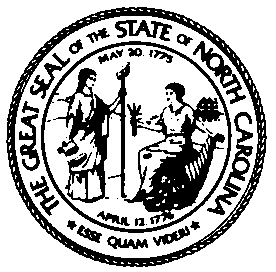 Family Reunification ServicesProgram Code 24Annual Monitoring Report ToolState Fiscal Year:	Date Report Completed:Name of County:  Name and Title of Person Completing the Form:Email Address and Phone Number of Person Completing the Form:ANNUAL OUTPUTS for FAMILY REUNIFICATION SERVICES (PROGRAM CODE 24):FAMILY REUNIFICATION SERVICES PROVIDED (cumulative for Program Code 24-120 and 24-333):* Please note that the number of services may be duplicated if children and participants receive multiple services.NARRATIVEWhat achievements has your family reunification services program experienced this year? What challenges or barriers has your family reunification services program faced this year?How does your agency plan to address these challenges?If your agency did not serve any families with family reunification services this year, please describe the reason(s) why not.Number of Children Served:Number of Parents or Caregivers Served:Number of Families Served:Number of Families Reunified:Number of Children in Foster Care Placed in Relative GuardianshipNumber of Children in Foster Care AdoptedNumber of Children in Foster Care in Other Guardianship PlacementFamily Reunification Service ProvidedNumber of ChildrenNumber of Parents/ Caregivers ServedTotal Number ServedIndividual, group, and family counselingInpatient, residential, or outpatient substance abuse treatment servicesMental health servicesDomestic violence servicesServices to provide temporary childcare and therapeutic services for families, including crisis nurseriesPeer-to-peer mentoring and support groupsFacilitation of access to and visitation of children with parents and siblingsTransportation to or from any of the services and activities listed aboveTOTAL